ISAAC 2018 Registration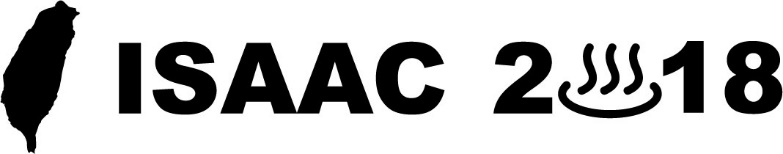 Name: _______________(First name) __________________(Last name)Affiliation: _____________________________________(Institute, Department, School)Email address: _________________________________Portrait Photo:(Note that we collect your photos to make a contact list of participants. A hard copy of the contact list will be distributed to every participant at ISAAC. We hope everyone could get to know more people.)Registration type: □ Regular ($18,000 TWD) □ Student ($12,000 TWD)Title: □ Prof. □ Dr.  □ Mr. □ Ms.Would you like to attend Welcome Reception in the evening of Dec. 16 (Sun)?□ Yes □ NoWould you like to buy additional Banquet Dinner Tickets on Dec. 18 (Tue)? ($2,000 TWD/person) □ Yes ( Quantity: ____ ) □ No